       Статистический отчёт первичной профсоюзной организации МБОУ–Средняя общеобразовательная школа №4 на 20.08.2014 г.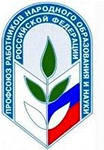 Всего работающих в учреждении (без совместителей)  --55чел,в том числе педагогических работников--  34 чел.Из них являются членами профсоюза и состоят на учете в данной профорганизации (без учета совместителей и неработающих  пенсионеров)-- 33 чел.3. Охват профсоюзным членством среди работающих составляет  60%.4. Дополнительно неработающих пенсионеров, состоящих на учете в данной профорганизации, нет.5. За отчетный  2013-2014  год:принято в  профсоюз  – 16  чел.,выбыло из профсоюза по собственному желанию на основе лич- ного заявления –1 чел.6. Общее количество профсоюзного актива, в том числе:членов профкома  (вместе с председателем) – 5чел,членов комиссий при профкоме (без профкома) –28 чел,членов ревизионной комиссии  –2 чел.	7. Всего  средств, направленных за год:на обучение профактива  –0 руб.,на информационную работу (оформление стенда, методическая  литература, подписка еженедельника «МОЙ ПРОФСОЮЗ»  и т.д.) –1350 руб.8. Доля средств, направленных на обучение актива, информационную  работу, составляет к общим расходам по смете профорганизации –  0%.9. За 2013-2014 год выдано профбилетов (взамен утерянных,  испорченных и вновь вступившим) –16 шт.10. За 2013-2014 год проведено 12 профсоюзных собраний.Председатель первичной профсоюзной организации:    Белинская Т.Н.